Ребята, что вы знаете о телефоне доверия?Отличительная черта уверенного в себе человека – способность обратить- ся за помощью в трудной ситуации. Но даже для тех, кто не совсем в себе уверен, есть выход – анонимная помощь на телефоне доверия. Эта помощь в настоящее время очень популярна во всем мире. Начиная с 10-11 лет, ученики звонят на те- лефон и советуются, как лучше поступить в какой-либо ситуации. Ведь не в каж- дой ситуации хватает своего опыта, а решение нужно бывает принять быстро.На телефонах доверия работают специально обученные специалисты - пси- хологи. На некоторых телефонах доверия могут работать даже прошедшие спе- циальное обучение подростки – туда звонят те ребята, которым проще погово- рить о наболевшем со сверстником, чем со взрослым.Телефон доверия дает возможность человеку, переживающему какие-либо трудности, получить поддержку, быть понятым и принятым, разобраться в сложной для него ситуации в более спокойной обстановке и решиться на кон- кретные шаги.Телефон доверия открыт для каждого человека. Не важен возраст, нацио- нальность, состояние здоровья звонящего. Любой человек имеет право быть при- нятым, выслушанным и получить помощь. Человек может поделиться с консуль- тантом телефона доверия любой беспокоящей его проблемой. Помощь на теле- фоне доверия всегда анонимна.Совсем не обязательно сообщать консультанту фамилию, адрес, номер школы. Достаточно просто назвать свое или вымышленное имя для удобства об- щения. Обращаясь на телефон доверия, человек может получить интересующую его информацию. Каждый телефон доверия работает в своем определенном ре- жиме - круглосуточно или по расписаниюДорогой друг!Если ты оказался в сложной ситуации, твои права кем-либо нарушаются, на твои законные интересы посягают или у тебя назревает конфликт с законом, но ты не знаешь, как этого избежать, не отчаивайся! Не принимай скорых опрометчивых решений! Задай вопрос «виртуальному юридическому консультанту». Ответы юриста будут публиковаться на сайте с соблюдением анонимности, а кроме того - направляться на твой электронный адрес.Если у тебя возникли вопросы, проблемы или просто сомнения в пра- вильности принятого решения, обращайся за помощью!https://podrostok.edu.yar.ru/Интернет проект «Подросток и закон»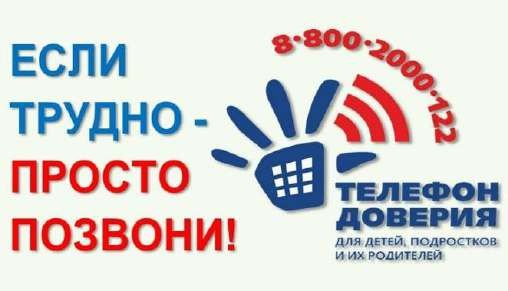 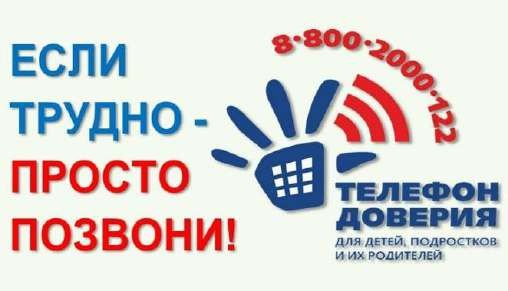 